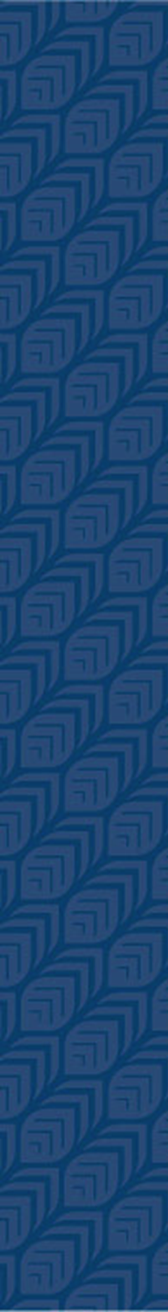 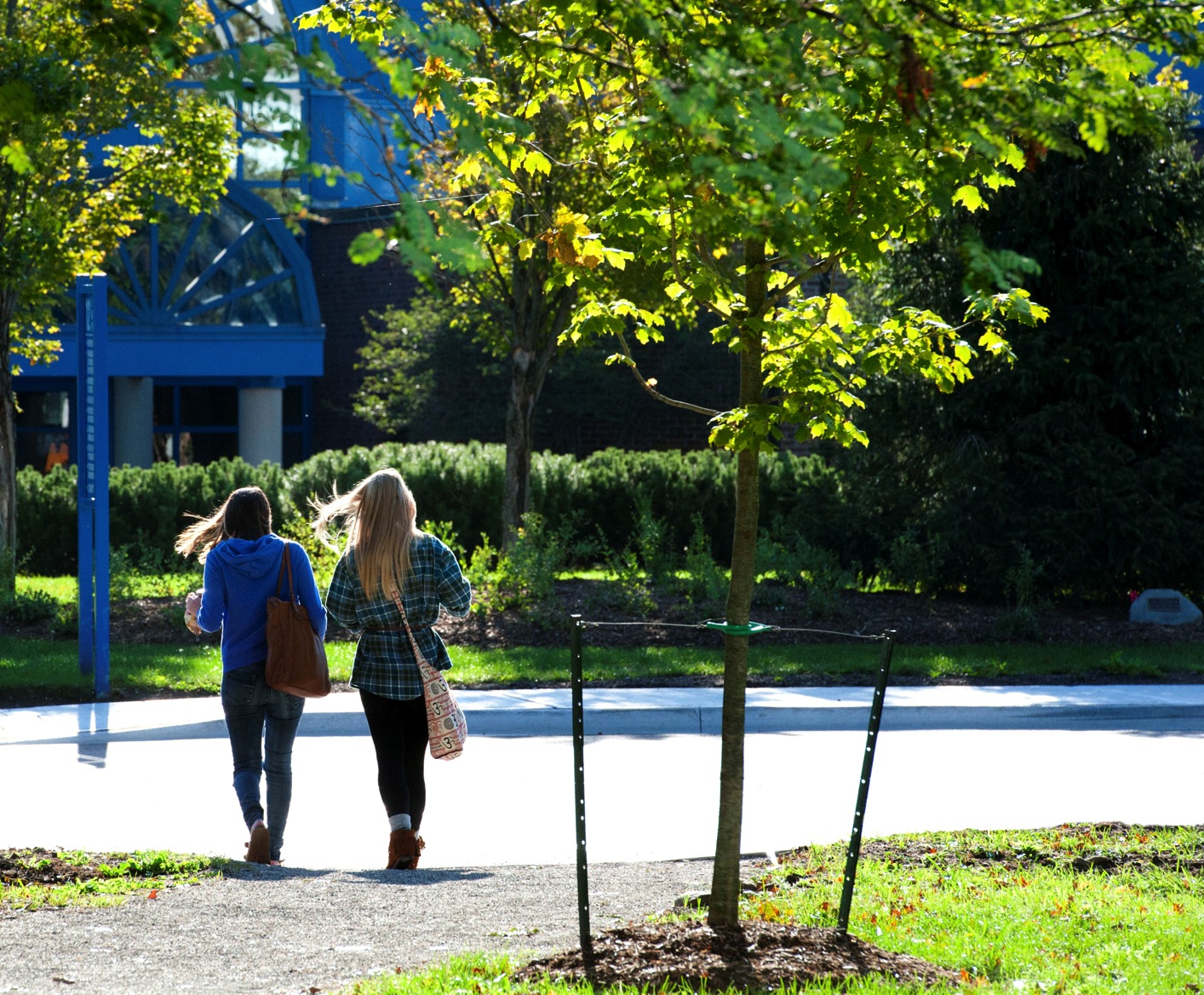 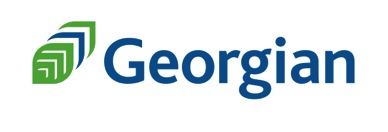 Faculty and staff are often the first to become aware that a student is in crisis or distress. As an initial point of contact, faculty and staff can be instrumental in helping connect a student to needed support. This folder is designed to help with this important function.emergency situations 
Immediately call 911 and Campus Safety & Security to report any of the following:crisis Situations Student Success (during business hours only) or Campus Safety & Security (24/7)Faculty and staff are often the first to become aware that a student is in crisis or distress. As an initial point of contact, faculty and staff can be instrumental in helping connect a student to needed support. This folder is designed to help with this important function.emergency situations 
Immediately call 911 and Campus Safety & Security to report any of the following:crisis Situations Student Success (during business hours only) or Campus Safety & Security (24/7)Faculty and staff are often the first to become aware that a student is in crisis or distress. As an initial point of contact, faculty and staff can be instrumental in helping connect a student to needed support. This folder is designed to help with this important function.emergency situations 
Immediately call 911 and Campus Safety & Security to report any of the following:crisis Situations Student Success (during business hours only) or Campus Safety & Security (24/7)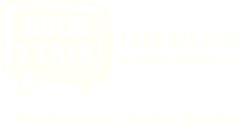 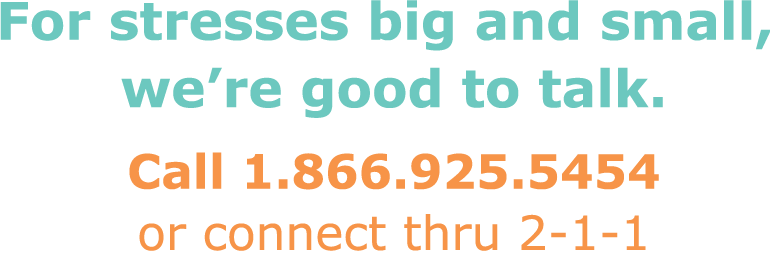 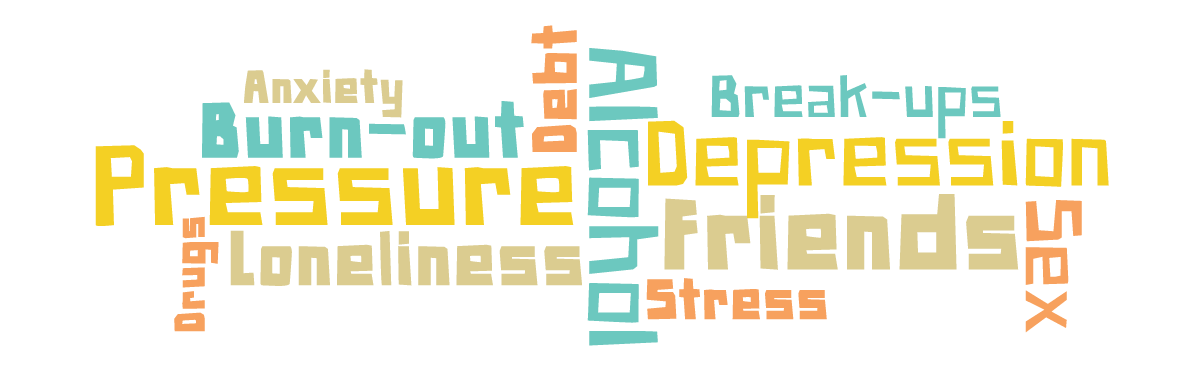 Who to CallConsult with the Student Success Services if you are unsure of how to proceedWho to CallConsult with the Student Success Services if you are unsure of how to proceedWho to CallConsult with the Student Success Services if you are unsure of how to proceedWho to CallConsult with the Student Success Services if you are unsure of how to proceedWho to CallConsult with the Student Success Services if you are unsure of how to proceedWho to CallConsult with the Student Success Services if you are unsure of how to proceedOTHER SITUATIONS REQUIRING ATTENTION 
Contact the resources listed for the following reported behaviours or issues: 
Other signs of distressOTHER SITUATIONS REQUIRING ATTENTION 
Contact the resources listed for the following reported behaviours or issues: 
Other signs of distressWhat to Do and SayWhat to Do and SayResourcesResourcesResources